Тема 5 . ПЛАНУВАННЯ ПРОДУКТИВНОСТІ ПРАЦІЗміст темиЦілі та етапи планування продуктивності праці.Фактори підвищення продуктивності праці та напрямки їх реалізації.Розрахунок росту продуктивності праці традиційним методом та йогонедоліки.Нові підходи до планування продуктивності праці, його переваги.Підвищення продуктивності праці є найважливішим джерелом зниження витрат на виробництво продукції, підвищення прибутку підприємства. Цілями планування продуктивності праці є:розрахунок основних техніко-економічних показників виробничо- господарської діяльності підприємства на стадії підготовки і порівняння варіантів проекту плану;найповніший облік ефективності впровадження заходів плану технічного й організаційного розвитку виробництва;визначення ролі й завдань окремих служб, відділів та інших виробничих підрозділів у підвищенні продуктивності праці;аналіз динаміки зростання продуктивності праці.Планування продуктивності праці охоплює такі етапи:аналізується рівень та динаміка продуктивності праці за звітній рік;визначається очікуваний рівень продуктивності праці планового періоду;розраховуються резерви підвищення продуктивності праці;розробляються заходи щодо підвищення продуктивності праці; визначається загальне підвищення продуктивності праці у плановому році.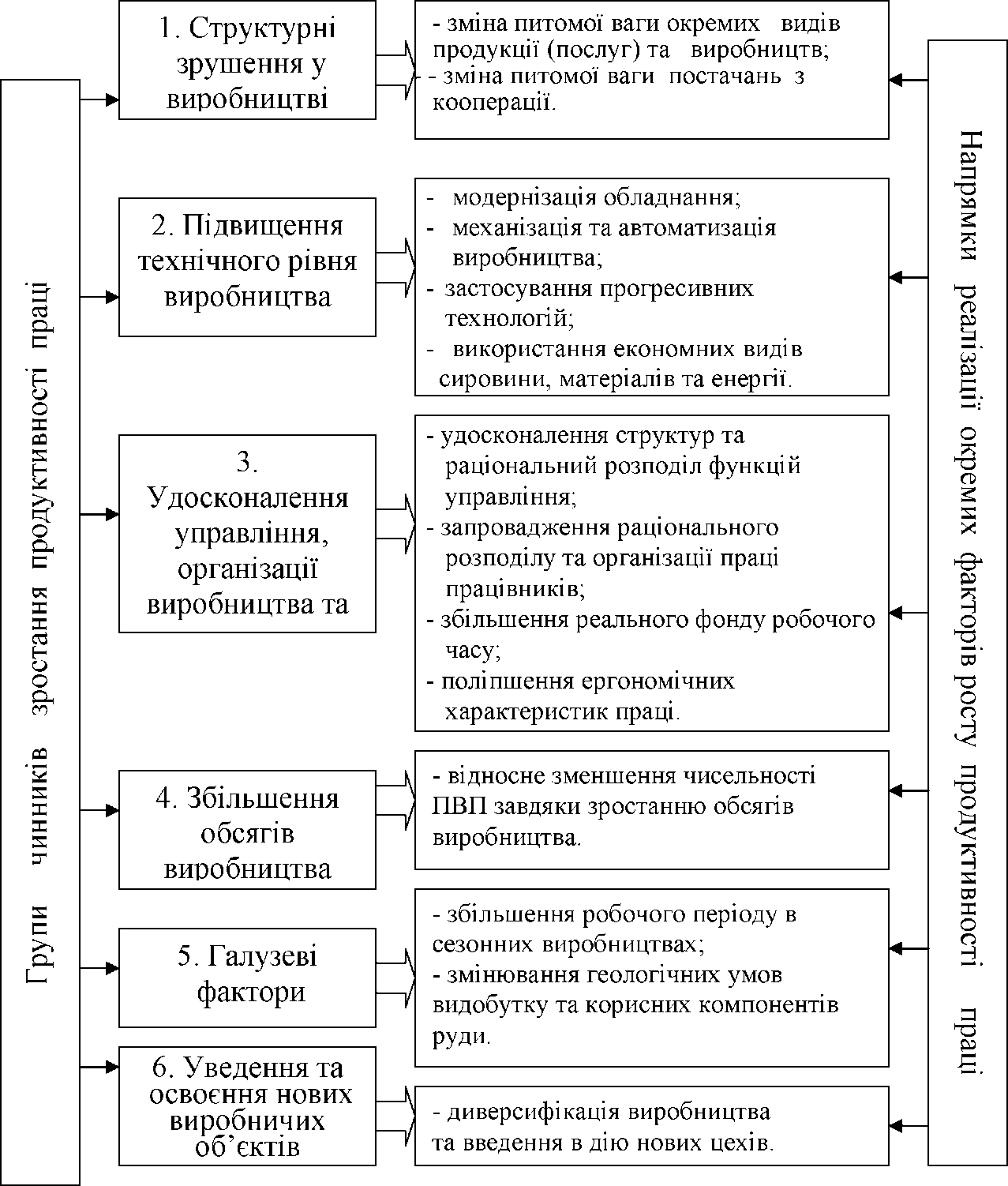 